FICHA TECNICAFICHA TECNICAFICHA TECNICAFICHA TECNICANOMBRE DEL PRODUCTOAlfalfa en polvo atomizadoAlfalfa en polvo atomizadoFOTONOMBRE CIENTIFICOMedicago sativaMedicago sativa*Imagen referencial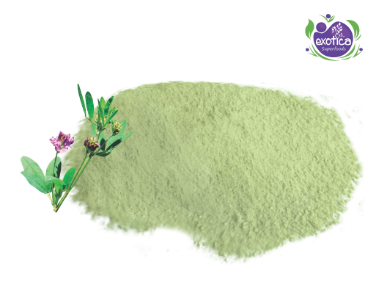 PARTE UTILIZADAHoja y talloHoja y tallo*Imagen referencialORIGENPerú Perú *Imagen referencialENSAYOS FISICO/QUIMICO (g/100 g de muestra original)Proteína (%)1,16*Imagen referencialENSAYOS FISICO/QUIMICO (g/100 g de muestra original)Grasa (%)0,35*Imagen referencialENSAYOS FISICO/QUIMICO (g/100 g de muestra original)Energía total (Kcal/100 g)374,27*Imagen referencialENSAYOS FISICO/QUIMICO (g/100 g de muestra original)Cenizas (%)0,55*Imagen referencialENSAYOS FISICO/QUIMICO (g/100 g de muestra original)Carbohidratos (%)91,62*Imagen referencialENSAYOS FISICO/QUIMICO (g/100 g de muestra original)Humedad (%)6,32*Imagen referencialENSAYOS FISICO/QUIMICO (g/100 g de muestra original)Plomo (mg/kg)No detectable*Imagen referencialENSAYOS FISICO/QUIMICO (g/100 g de muestra original)*Información referencial*Información referencial*Imagen referencialAGENTE ENCAPSULANTEMaltodextrinaMaltodextrina5% a 10%CARACTERISTICAS ORGANOLEPTICASColorColorVerde claro a verde amarillo pálidoCARACTERISTICAS ORGANOLEPTICASOlorOlorCaracterísticoCARACTERISTICAS ORGANOLEPTICASSaborSaborCaracterísticoCARACTERISTICAS ORGANOLEPTICASAspectoAspectoPolvo finoANALISIS MICROBIOLOGICOSD. de Salmonella sp. (en 25g)D. de Salmonella sp. (en 25g)AusenciaANALISIS MICROBIOLOGICOSN. Levaduras (UFC/g)N. Levaduras (UFC/g)<10ANALISIS MICROBIOLOGICOSN. de Coliformes (UFC/g)N. de Coliformes (UFC/g)<10ANALISIS MICROBIOLOGICOSN. Mohos (UFC/g)N. Mohos (UFC/g)<10DESCRIPCIONLa Alfalfa atomizada es un polvo fino que se obtiene al procesar las hojas y tallo de Alfalfa. Una vez procesadas, se deshidrata por atomización. La alfalfa (Medicago sativa) se ha utilizado tradicionalmente como antianémico, reconstituyente y recalcificante. Rica en vitaminas A, B, C, D E y K. Se ha utilizado para protegernos de las infecciones del organismo, así como preventivo de gripes, resfriados y para combatir el escorbuto. Tiene propiedades diuréticas por lo que impide que el cuerpo retenga líquidos en abundancia, ayudando al sistema urinario. Ayuda a prevenir la osteoporosis y artritis por sus altas cantidades de calcio. Tiene propiedades antiinflamatorias por su contenido de vitamina D. Es muy recomendado para personas que sufren de anemia o falta de apetito debido a su alto contenido de hierro.La Alfalfa atomizada es un polvo fino que se obtiene al procesar las hojas y tallo de Alfalfa. Una vez procesadas, se deshidrata por atomización. La alfalfa (Medicago sativa) se ha utilizado tradicionalmente como antianémico, reconstituyente y recalcificante. Rica en vitaminas A, B, C, D E y K. Se ha utilizado para protegernos de las infecciones del organismo, así como preventivo de gripes, resfriados y para combatir el escorbuto. Tiene propiedades diuréticas por lo que impide que el cuerpo retenga líquidos en abundancia, ayudando al sistema urinario. Ayuda a prevenir la osteoporosis y artritis por sus altas cantidades de calcio. Tiene propiedades antiinflamatorias por su contenido de vitamina D. Es muy recomendado para personas que sufren de anemia o falta de apetito debido a su alto contenido de hierro.La Alfalfa atomizada es un polvo fino que se obtiene al procesar las hojas y tallo de Alfalfa. Una vez procesadas, se deshidrata por atomización. La alfalfa (Medicago sativa) se ha utilizado tradicionalmente como antianémico, reconstituyente y recalcificante. Rica en vitaminas A, B, C, D E y K. Se ha utilizado para protegernos de las infecciones del organismo, así como preventivo de gripes, resfriados y para combatir el escorbuto. Tiene propiedades diuréticas por lo que impide que el cuerpo retenga líquidos en abundancia, ayudando al sistema urinario. Ayuda a prevenir la osteoporosis y artritis por sus altas cantidades de calcio. Tiene propiedades antiinflamatorias por su contenido de vitamina D. Es muy recomendado para personas que sufren de anemia o falta de apetito debido a su alto contenido de hierro.USOSPara consumo directo, sólo o en preparados como jugos, smoothies, postres, snacks, etc.En la industria alimentaria, para diversas formulaciones y elaboración de productos.Para elaborar capsulas y tabletas. Para consumo directo, sólo o en preparados como jugos, smoothies, postres, snacks, etc.En la industria alimentaria, para diversas formulaciones y elaboración de productos.Para elaborar capsulas y tabletas. Para consumo directo, sólo o en preparados como jugos, smoothies, postres, snacks, etc.En la industria alimentaria, para diversas formulaciones y elaboración de productos.Para elaborar capsulas y tabletas. EMPAQUEA granelBolsa trilaminada de 5 a 10 kgBolsa trilaminada de 5 a 10 kgEMPAQUERetailDoypacks de 100 a 500 grDoypacks de 100 a 500 grVIDA UTIL2 años2 años2 añosALMACENAJEMantener en un ambiente cerrado, fresco y seco. No exponer a la luz directamente.Mantener en un ambiente cerrado, fresco y seco. No exponer a la luz directamente.Mantener en un ambiente cerrado, fresco y seco. No exponer a la luz directamente.